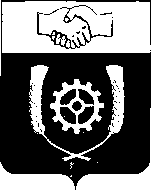 РОССИЙСКАЯ ФЕДЕРАЦИЯ            АДМИНИСТРАЦИЯМУНИЦИПАЛЬНОГО РАЙОНА            КЛЯВЛИНСКИЙ          Самарской области         ПОСТАНОВЛЕНИЕ10.01.2023 г. № 48_ О внесении изменений в постановлениеадминистрации муниципального района КлявлинскийСамарской области от 31.08.2018 г. № 310«Об утверждении муниципальной  программы «Поддержка и развитие малого и среднего предпринимательства на территории муниципального района Клявлинский на 2017 -2025 годы»В целях уточнения объемов финансирования мероприятий муниципальной программы «Поддержка и развитие малого и среднего предпринимательства на территории муниципального района Клявлинский на 2017 – 2025 годы», администрация муниципального района Клявлинский ПОСТАНОВЛЯЕТ:1. Внести в постановление администрации муниципального района Клявлинский Самарской области от 31.08.2018 г. № 310 ««Об утверждении муниципальной  программы «Поддержка и развитие малого и среднего предпринимательства на территории муниципального района Клявлинский на 2017 -2025 годы»  следующие изменения: В паспорте Программы раздел «Объемы бюджетных ассигнований муниципальной программы» изложить в следующей редакции:  «объем финансирования в 2017 – 2025 годах за счет средств местного бюджета – 9784,481  тыс. рублей, в том числе: в 2017 году – 173,256 тыс. рублей, в 2018 году – 526,260 тыс. рублей, в 2019 году – 816,000 тыс. рублей, в 2020 году – 1097,358  тыс. рублей, в 2021 году – 1393,957 тыс. рублей, в 2022 году – 1439,632 тыс. рублей, в 2023 году – 1446,006 тыс. рублей, в 2024 году – 1446,006 тыс. рублей, в 2025 году- 1446,006 тыс. рублей». 1.2. Раздел 5 Программы «Обоснование ресурсного обеспечения, (муниципальными) учреждениями, финансируются следующие мероприятия» изложить в новой редакции: «Система финансового обеспечения реализации мероприятий муниципальной программы основывается на принципах и нормах действующего законодательства.«Объем финансирования мероприятий муниципальной программы за счет средств местного бюджета составит  9784,481 тыс. рублей, в том числе:  в 2017 году – 173,256 тыс. рублей, в 2018 году – 526,260  тыс. рублей, в 2019 году – 816,000 тыс. рублей, в 2020 году – 1097,358 тыс. рублей, в 2021 году – 1393,957 тыс. рублей», в 2022 году – 1439,632 тыс. рублей, в 2023 году – 1446,006 тыс. рублей, в 2024 году – 1446,006 тыс. рублей, в 2025 году- 1446,006 тыс. рублей. Главным распорядителем средств местного бюджета, направленных на реализацию мероприятий муниципальной программы, является МУ «Комитет по управлению муниципальным имуществом администрации муниципального района Клявлинский Самарской области».1.3. В Приложении 2 к Программе «Распределение средств в 2017 – 2025 годах по мероприятиям муниципальной программы «Поддержка и развитие малого и среднего предпринимательства на территории муниципального района Клявлинский Самарской области на 2017 – 2025 годы»  следующие изменения:               - в Задаче  1 «Развитие системы информационной и консультационной поддержки субъектов малого и среднего предпринимательства по вопросам эффективного управления, направленного на повышение конкурентоспособности продукции (работ, услуг) и её продвижение на внутренние и внешние рынки, обеспечение деятельности фонда»:             -в пункте 1.2. «Обеспечение деятельности фонда»   в графе:  «2022», число «492,880» заменить на число «531,506»;             -в пункте 1.3. «Компенсация части транспортных расходов по доставке товаров первой необходимости автомагазинами в малонаселенные и отдаленные населенные пункты, начиная с 11 километров от пункта их получения» в графе: «2022» число «45,000», заменить на знак «-«;            - в строке «Итого по Задаче 1»:            - в графе: «2022» число «537,880» заменить на число «531,506»;- в строке «Всего по программе»:- в графе: «2022» число «1446,006» заменить на число «1439,632»;1.4.Приложение 1 к Программе «Перечень показателей (индикаторов), характеризующих ежегодный ход и итоги реализации муниципальной программы муниципального района Клявлинский Самарской области «Поддержка и развитие малого и среднего предпринимательства на территории муниципального района Клявлинский Самарской области на 2017 – 2025 годы» изложить в новой редакции:«».2.Опубликовать настоящее постановление в газете «Вести муниципального района Клявлинский Самарской области». 3.Настоящее постановление вступает в силу со дня его опубликования и распространяется на правоотношения, возникшие с 01.12.2023г.4.Контроль за выполнением настоящего постановления возложить на заместителя Главы района по экономике и финансам Буравова В.Н.             Глава муниципального              района Клявлинский                                                                              П.Н. Климашов  Сапожникова Н.В.№п/пНаименование цели, задачи, показателя (индикатора)Наименование цели, задачи, показателя (индикатора)Базовое значение на 01.01.2019Значение показателя (индикатора), по годамЗначение показателя (индикатора), по годамЗначение показателя (индикатора), по годамЗначение показателя (индикатора), по годамЗначение показателя (индикатора), по годамЗначение показателя (индикатора), по годамЗначение показателя (индикатора), по годамЗначение показателя (индикатора), по годам№п/пНаименование цели, задачи, показателя (индикатора)Наименование цели, задачи, показателя (индикатора)Базовое значение на 01.01.2019план на 2019план на 2020план на 2021план на 2022план на 2023план на 2024план на 2024план на 2025Задача 1 :Развитие системы информационной и консультационной поддержки субъектов малого и среднего предпринимательства по вопросам эффективного управления, направленного на повышение конкурентоспособности продукции (работ, услуг) и ее продвижение на внутренние и внешние рынки, обеспечение деятельности фонда.Задача 1 :Развитие системы информационной и консультационной поддержки субъектов малого и среднего предпринимательства по вопросам эффективного управления, направленного на повышение конкурентоспособности продукции (работ, услуг) и ее продвижение на внутренние и внешние рынки, обеспечение деятельности фонда.Задача 1 :Развитие системы информационной и консультационной поддержки субъектов малого и среднего предпринимательства по вопросам эффективного управления, направленного на повышение конкурентоспособности продукции (работ, услуг) и ее продвижение на внутренние и внешние рынки, обеспечение деятельности фонда.Задача 1 :Развитие системы информационной и консультационной поддержки субъектов малого и среднего предпринимательства по вопросам эффективного управления, направленного на повышение конкурентоспособности продукции (работ, услуг) и ее продвижение на внутренние и внешние рынки, обеспечение деятельности фонда.Задача 1 :Развитие системы информационной и консультационной поддержки субъектов малого и среднего предпринимательства по вопросам эффективного управления, направленного на повышение конкурентоспособности продукции (работ, услуг) и ее продвижение на внутренние и внешние рынки, обеспечение деятельности фонда.Задача 1 :Развитие системы информационной и консультационной поддержки субъектов малого и среднего предпринимательства по вопросам эффективного управления, направленного на повышение конкурентоспособности продукции (работ, услуг) и ее продвижение на внутренние и внешние рынки, обеспечение деятельности фонда.Задача 1 :Развитие системы информационной и консультационной поддержки субъектов малого и среднего предпринимательства по вопросам эффективного управления, направленного на повышение конкурентоспособности продукции (работ, услуг) и ее продвижение на внутренние и внешние рынки, обеспечение деятельности фонда.Задача 1 :Развитие системы информационной и консультационной поддержки субъектов малого и среднего предпринимательства по вопросам эффективного управления, направленного на повышение конкурентоспособности продукции (работ, услуг) и ее продвижение на внутренние и внешние рынки, обеспечение деятельности фонда.Задача 1 :Развитие системы информационной и консультационной поддержки субъектов малого и среднего предпринимательства по вопросам эффективного управления, направленного на повышение конкурентоспособности продукции (работ, услуг) и ее продвижение на внутренние и внешние рынки, обеспечение деятельности фонда.Задача 1 :Развитие системы информационной и консультационной поддержки субъектов малого и среднего предпринимательства по вопросам эффективного управления, направленного на повышение конкурентоспособности продукции (работ, услуг) и ее продвижение на внутренние и внешние рынки, обеспечение деятельности фонда.Задача 1 :Развитие системы информационной и консультационной поддержки субъектов малого и среднего предпринимательства по вопросам эффективного управления, направленного на повышение конкурентоспособности продукции (работ, услуг) и ее продвижение на внутренние и внешние рынки, обеспечение деятельности фонда.Задача 1 :Развитие системы информационной и консультационной поддержки субъектов малого и среднего предпринимательства по вопросам эффективного управления, направленного на повышение конкурентоспособности продукции (работ, услуг) и ее продвижение на внутренние и внешние рынки, обеспечение деятельности фонда.       1.Количество консультационно-информационных услуг, оказанных субъектам малого и среднего предпринимательства, ед.Количество консультационно-информационных услуг, оказанных субъектам малого и среднего предпринимательства, ед.301310313315   317     3183203203202.Количество уникальных субъектов малого и среднего предпринимательства, получивших информационно-консультационную поддержку, ед.Количество уникальных субъектов малого и среднего предпринимательства, получивших информационно-консультационную поддержку, ед.1151201231251271281301301303.Количество самозанятых граждан, зафиксировавших свой статус с учетом введения налогового режима для самозанятых, чел. (нарастающим итогом), чел.Количество самозанятых граждан, зафиксировавших свой статус с учетом введения налогового режима для самозанятых, чел. (нарастающим итогом), чел.--1512714904904904904904.Количество субъектов малого и среднего предпринимательства и физических лиц, получивших информационно - консультационную услугу при поддержке ИКАСО, ед.Количество субъектов малого и среднего предпринимательства и физических лиц, получивших информационно - консультационную услугу при поддержке ИКАСО, ед.---888888 Задача 2: Подготовка, переподготовка и повышение квалификации кадров для субъектов малого и среднего предпринимательства и организаций инфраструктуры. Задача 2: Подготовка, переподготовка и повышение квалификации кадров для субъектов малого и среднего предпринимательства и организаций инфраструктуры. Задача 2: Подготовка, переподготовка и повышение квалификации кадров для субъектов малого и среднего предпринимательства и организаций инфраструктуры. Задача 2: Подготовка, переподготовка и повышение квалификации кадров для субъектов малого и среднего предпринимательства и организаций инфраструктуры. Задача 2: Подготовка, переподготовка и повышение квалификации кадров для субъектов малого и среднего предпринимательства и организаций инфраструктуры. Задача 2: Подготовка, переподготовка и повышение квалификации кадров для субъектов малого и среднего предпринимательства и организаций инфраструктуры. Задача 2: Подготовка, переподготовка и повышение квалификации кадров для субъектов малого и среднего предпринимательства и организаций инфраструктуры. Задача 2: Подготовка, переподготовка и повышение квалификации кадров для субъектов малого и среднего предпринимательства и организаций инфраструктуры. Задача 2: Подготовка, переподготовка и повышение квалификации кадров для субъектов малого и среднего предпринимательства и организаций инфраструктуры. Задача 2: Подготовка, переподготовка и повышение квалификации кадров для субъектов малого и среднего предпринимательства и организаций инфраструктуры. Задача 2: Подготовка, переподготовка и повышение квалификации кадров для субъектов малого и среднего предпринимательства и организаций инфраструктуры. Задача 2: Подготовка, переподготовка и повышение квалификации кадров для субъектов малого и среднего предпринимательства и организаций инфраструктуры.1.1. Численность занятых в сфере малого и среднего предпринимательства (нарастающим итогом), чел.---12111275   1275   1275   127512752.2.Количество обученных основам ведения бизнеса, финансовой грамотности и иным навыкам предпринимательской деятельности, чел.-7141414141414143.3.Количество  направленных в АО «ГФСО» данных о субъектах малого и  среднего предпринимательства и самозанятых, ед.-1344  4  4  4  44.4.Количество  направленных в РЭЦ данных о субъектах малого и среднего предпринимательства – потенциальных экспортеров, ед.-1222       2       2     22Задача 3:Информационно - методическое обеспечение субъектов малого и среднего предпринимательства, развитие и поддержка предпринимательской  инициативы, пропаганда предпринимательства; легализация «теневого» сектора экономики муниципального района КлявлинскийЗадача 3:Информационно - методическое обеспечение субъектов малого и среднего предпринимательства, развитие и поддержка предпринимательской  инициативы, пропаганда предпринимательства; легализация «теневого» сектора экономики муниципального района КлявлинскийЗадача 3:Информационно - методическое обеспечение субъектов малого и среднего предпринимательства, развитие и поддержка предпринимательской  инициативы, пропаганда предпринимательства; легализация «теневого» сектора экономики муниципального района КлявлинскийЗадача 3:Информационно - методическое обеспечение субъектов малого и среднего предпринимательства, развитие и поддержка предпринимательской  инициативы, пропаганда предпринимательства; легализация «теневого» сектора экономики муниципального района КлявлинскийЗадача 3:Информационно - методическое обеспечение субъектов малого и среднего предпринимательства, развитие и поддержка предпринимательской  инициативы, пропаганда предпринимательства; легализация «теневого» сектора экономики муниципального района КлявлинскийЗадача 3:Информационно - методическое обеспечение субъектов малого и среднего предпринимательства, развитие и поддержка предпринимательской  инициативы, пропаганда предпринимательства; легализация «теневого» сектора экономики муниципального района КлявлинскийЗадача 3:Информационно - методическое обеспечение субъектов малого и среднего предпринимательства, развитие и поддержка предпринимательской  инициативы, пропаганда предпринимательства; легализация «теневого» сектора экономики муниципального района КлявлинскийЗадача 3:Информационно - методическое обеспечение субъектов малого и среднего предпринимательства, развитие и поддержка предпринимательской  инициативы, пропаганда предпринимательства; легализация «теневого» сектора экономики муниципального района КлявлинскийЗадача 3:Информационно - методическое обеспечение субъектов малого и среднего предпринимательства, развитие и поддержка предпринимательской  инициативы, пропаганда предпринимательства; легализация «теневого» сектора экономики муниципального района КлявлинскийЗадача 3:Информационно - методическое обеспечение субъектов малого и среднего предпринимательства, развитие и поддержка предпринимательской  инициативы, пропаганда предпринимательства; легализация «теневого» сектора экономики муниципального района КлявлинскийЗадача 3:Информационно - методическое обеспечение субъектов малого и среднего предпринимательства, развитие и поддержка предпринимательской  инициативы, пропаганда предпринимательства; легализация «теневого» сектора экономики муниципального района КлявлинскийЗадача 3:Информационно - методическое обеспечение субъектов малого и среднего предпринимательства, развитие и поддержка предпринимательской  инициативы, пропаганда предпринимательства; легализация «теневого» сектора экономики муниципального района Клявлинский1.1. Численность занятых в сфере  малого и среднего предпринимательства за счет легализации «теневого» сектора экономики, (нарастающим итогом), ед.--122626     26     26   2626         2.         2.Количество индивидуальных предпринимателей, применяющих патентную систему налогообложения, чел.---68686868  6868       3.       3.Количество субъектов малого и среднего предпринимательства, отвечающих критериям отнесения к социальному предпринимательству, направленных в МЭР СО (ИКАСО), ед.---11  1  1   1   14.4.Количество публикаций и муниципальных СМИ, официальных сайтах, наружная реклама, ед.---37373737    3737